Lorena 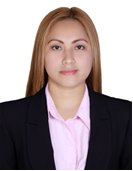 Lorena.347651@2freemail.com Career Objective:To pursue a challenging career that would enhance my ability and broaden my skills, knowledge and effectiveness in what undertaking work assign to me.Skills and Competencies:•	Flexible, hardworking, goal  oriented and trustworthy•	Willing to learn and confident to work with other people•	Exposure to work under pressure•	Self-motivated resourceful and fast learner•	Extensive retail experience  preferably fashion•	Ability to deliver service excellence•	Ability to work with team to achieve and exceed sales targets•	Good time management•	MS Word and Browse InternetWork Experience:Working as Sales Executive at MAJESTIC ANGELS L.L.C. and BALMAIN (for Women)Burjuman Mall Level 1 Dubai, UAEJune 6, 2016 Till PresentWe are selling Italy luxury brand:Via Delleperle	Chiara DestePetite Couture22 MaggioEan 13Angelo MaraniMaria GraziaSeveriRuco line ShoesAlberto Gozzi ShoesKelton ShoesMissouri ShoesTo Be G BagsDaniel LaggagesLe Plas BagsWorking as Sales Associate at RITA & ZIA (Accesorries from Switzerland handmade)Jumeira 3, Sunset Mall, Dubai UAEDecember 2015 till End of May 2016We are selling accesorries:SilverGold PlatedRose GoldWorking as Sales Associate / Cashier at Affordable fashion and RetailAl JafiliyaSatwa Dubai, U.A.EMarch 2011 March 2013Duties and Responsibilities:Greet the customers.Attentive towards the customers.Maintain teamwork with the other staff.Maintains accurate records for sales which help in deriving the right figures.Sells products by establishing contact and developing relationship with prospect customers.Place product in showroom process sales transactions and records.Received payments by cash, credit cards, and vouchers.Issue receipts, refunds, credits, or change due to customers.Establish or identify prices of goods, services or admission, and tabulate bills using calculators, cash registers, or optical scanners.Working as Waitress/Cashier at AsailAlsham Sweets located at Al Rigga St. Dubai, UAEAugust 2013 till August 2015Duties and Responsibilities:Welcome customers as they come into the restaurantHelp customers to settle down and also take their ordersProcess customers’ orders and generate their billsProvide answers to queries presented by clients regarding services and offers made available by the restaurantClean all tables after clients have left and get such tables prepared for the next set of clientsReceived payment by cash or credit cardWorking as Assistant Electrician (Switchgear) Tamco Middle East at Jebel Ali, UAEMarch 2010  November 2010Duties and Responsibilities:Arranging the wire into proper place.Preparing and connect all wire according to each sizes.Education:Elementary 	- Don Felix De Leon Memorial School (1996-1997)Secondary 	- San Miguel National High School (2000-2001)Personal Information: Nationality		:	Filipino Languages known	:	English, Basic in Arabic and  Japanese.